INTERNASJONAL KONFERANSE MOT SEKSUELL OG KJØNNSBASERT VOLD, 
(SGBV) 23. OG 24. MAI I OSLO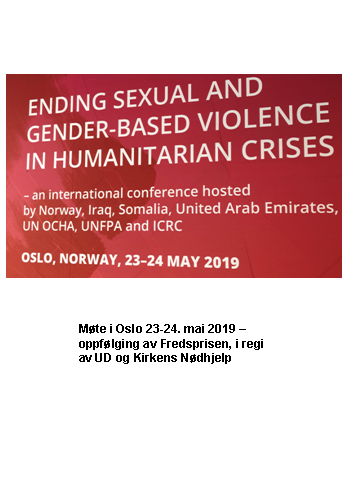 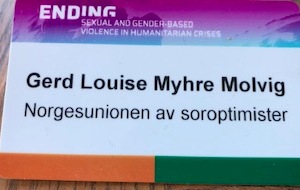 Norge var vertskap i samarbeid med Irak, Somalia og De forente arabiske emirater, samt flere FN organer og Den internasjonale Røde Kors-komitéen. Kirkens Nødhjelp var tilrettelegger på Dag 1, som ble viet sivile organisasjoner. På dag 2 var hele 90 forskjellige land representert.  Fredsprisvinner Denis Mugwege var også aktivt med. Å få delta begge dager som representant for Norgesunionen av soroptimister gjør meg takknemlig, men også svært preget av de grusomme historiene.Statssekretær Marianne Hagen i UD åpnet konferansen for de sivile organisasjoner. Hun bekrefter at det er første gang det gjennomføres en slik stor konferanse hvor temaet er: Seksuelt slaveri, systematiske gjengvoldtekter, menneskehandel, tvangsekteskap, barnesoldater og vold i nære relasjoner.  Hun forteller fra tøffe møter med kvinner i bl.a. Kongo. Likevel er det ikke fortvilelsen statssekretæren vil huske best, men kvinnenes bevissthet om å kjempe for rettferdighet. De spiller en uvurderlig verdi: kvinner bidrar med økonomi og kapasitetsbygging, sørger for livsviktig medisinsk støtte, gjør dem som utfører udåden ansvarlig, samtidig som de bevisstgjør verden om disse forferdelige handlingene. Mangel på likestilling er roten til seksuell og kjønnsbasert vold (SGBV), derfor opplever en av tre kvinner fysisk eller seksuell vold i løpet av livet. Sjokkerende tall, men tallene er enda verre når det gjelder humanitære kriser. Når lov og orden kollapser, og mat, vann, husvære og helse uteblir, øker risikoen for seksuell vold. Likevel blir det nesten ikke bevilget penger til dette arbeidet.Målet med konferansen er å mobilisere politisk vilje og samle inn midler, i tillegg til økt forståelse og mer kunnskap om hvordan stater, lokalsamfunn og humanitære aktører kan forebygge og respondere på slike utfordringer, sier utenriksminister Ine Eriksen Søreide. Arbeidet må gis høy prioritet og integreres i all humanitær virksomhet.  Å beskytte dem som er i risikofeltet og bistå overlevende fra SGBV er helt nødvendig for å promotere fred og utvikling. Derfor fremheves dette så sterkt i Handlingsplanen for «Kvinner, Fred og Sikkerhet» - FNs Resolusjon 1325. Alle innspill fra sivilsamfunnet kommer til å inspirere, informere og påvirke diskusjonen på dag 2 når myndighetspersoner fra 90 land møtes.Statsminister Erna Solberg, som åpnet dag 2, minner alle om at risikoen for seksualisert og kjønnsbasert vold øker i humanitære kriser. Kvinner og jenter er særlig utsatt, men også gutter og menn rammes. Vi må sikre at de som rammes, får nødvendig oppfølging. I 2019 vil 140 mill. mennesker trenge humanitær bistand. Rundt 35 mill. av dem er jenter og kvinner i reproduktiv alder. Beskyttelsen mot denne type vold er sterkt underfinansiert og utgjør mindre enn én prosent av alle midler som går til humanitær støtte. I dag møtes delegasjoner fra 90 land sammen med høytstående FN-ledere for å styrke det politiske engasjementet og finansieringen av SGBV.Overlevende etter seksualisert og kjønnsbasert vold blir ofte møtt med sosial avvisning av både familie og lokalsamfunn.  Følgene er derfor gjennomgripende og langvarige, og kan lamme enkelte samfunn i generasjoner. Det er viktig å bistå dem som overlever, slik at de får motstandskraft og evne til å gå videre. Mange av deltagerne kom med lovord og løfte om penger fra sine regjeringer. Norge ved utenriksministeren er det første landet som bekrefter at de gir 1 milliard til tiltak mot voldtekt i krig. Det får stormende applaus og rungende «klikkelyder» fra de afrikanske kvinnene.Konferansen finner sted på et kritisk tidspunkt for Somalia, hvor regjeringen nettopp har lagt frem et lovforslag om seksualforbrytelser. Landet vil nå få sin første lovgivning om seksualisert og kjønnsbasert vold, hvilket betyr at de forplikter seg til å sørge for at overlevende får rettsvern. 350 kvinnelige ledere og likestillingsforkjempere som vil arbeide for nulltoleranse ifm kjønnsbasert vold, har nylig vært samlet i Mogadishu. La oss håpe at ordene fører til konkret handling!De sivile lidelsene er grusomme, og det skjer grove brudd på folkeretten, men verden er nå kjent med at seksualisert og kjønnsbasert vold foregår. Ikke minst gjennom Nobelprisvinnerne, Denis Mugwege og Nadia Murad.  Mugwege, som også deltar på denne konferansen, har operert 30.000 kvinner i Kongo ved Panzisykehuset – han er en helt, men han finnes kun i Kongo. Det er mange kvinner i verden som trenger en Mugwege!Selv om den humanitære responsen på SGBV er blitt bedre de senere år, gjenstår mye arbeid. Det internasjonale samfunnet må gjøre mer for å støtte overlevende og dem som står i fare.  Natalia Kanem, leder for FNs befolkningsfond, kaller SGBV for en global pandemi. Derfor trengs en omfattende og langsiktig finansiering, bl.a. av kvinneorganisasjoner. Arbeid mot seksualisert vold er i utgangspunktet ikke et humanitært spørsmål, men et samfunnsproblem som krever innsats for å avdekke de underliggende årsaker. Dette er et arbeid som de enkelte stater selv må lede, sier generaldirektøren for Den internasjonale Røde Kors-komitéen. For å sikre en samordnet innsats samarbeider de gjerne med regjeringer og utviklingsaktører.Et sammendrag av de økonomiske og politiske forpliktelser er tilgjengelig på https://www.regjeringen.no/en/aktuelt/sgbv/id2646339/Tre kvinner utsatt for seksualisert vold i krig og konflikt, er tilstede; en fra Ukraina, en fra Kenya og en fra Zimbabwe. Jeg skal ikke beskrive deres bestialske opplevelser, kun bekrefte at man ikke tror det man hører.  Det er rett og slett så grusomt at det ikke kan gjengis, men vi må lytte til dem som rammes og hvilke behov de har.  Denne tilnærmingen er viktig for Norge, iflg. vår nye humanitære strategi fra 2018.Oslo-konferansen 23. og 24. mai gir verden en sjanse til å svare på utfordringen Mugwege ga oss under Fredsprisutdelingen i desember. Den gang sa han at en fredspris som ikke skaper endring, er verdiløs.  Han var ikke mindre kravstor denne gangen. Han maner betingelsesløst til handling – NÅ! Regjeringer som ikke handler, bør stilles for en internasjonal domstol. Han er dypt fortvilet og etterlyser rettferdighet for de sårbare kvinnene. Ingen forblir uberørt når Mugwege appellerer til handling. Han minner også om at ingen er født kriminell, derfor må vi finne ut hva som påvirker og fører til slike handlinger. Verden trenger mer forskning, og samarbeid både med politikere og religiøse ledere om sensitive spørsmål. I tillegg vil man se endringer hvis kvinner og menn kommer sammen. Og sammen MÅ man løse spørsmålet rundt alle barna som er født under krig og konflikt. Mange barn vandrer hvileløst rundt på veier og gater, de tilhører ingen ….. Dette er barbari!
United we stand, divided we fall. We all have a collective responsibility, avslutter Mugwege.Gerd Louise Molvig
Norgesunionens FOKUS-kontakt
Det gir håp å se og høre så mange dyktige kvinner – ikke minst fra Afrika.         
Foto: Gerd Louise Molvig 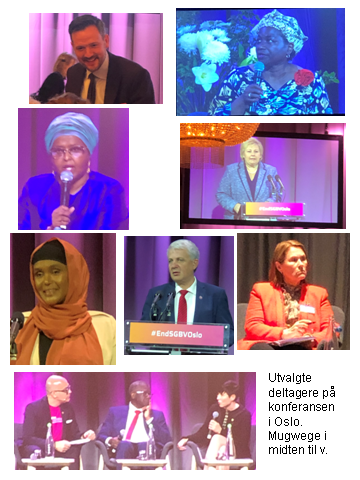 